Job Description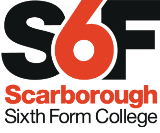 Estates AssistantResponsible to: Estates Officer Job purpose: To assist in providing a well-maintained, safe, clean and secure environment for all at Scarborough Sixth Form College.Key Duties:Professional Responsibilities:Ensure site security (including opening and locking up) and act as one of main key holders for emergency/out of hours contact.Assist with planned maintenance programme and liaise with contractorsAssist with H&S work, including:-portable appliance testing acting as a first aidertesting of alarms and emergency systems regular checks of plant and equipment and updating and maintenance of associated recordsSet out rooms (e.g. for examinations, interviews, meetings, performances)When required, act as site supervisor, taking lead in dealing with emergency situations (e.g. for week-end lettings or in absence of other managers), including liaison with emergency servicesCarry out minor repairs & maintenance tasksCarry out general portering dutiesAssist with other general estates-related work, including cover for other estates staff during periods of annual leave and sickness.Ensure efficient use of stock and materials and always prevent wastage Keep staff kitchen clean, tidy and properly stockedCarry out snow, ice, and leaf clearing of footpaths and entrancesKeep social and communal areas clean, tidy and safe (e.g. Hub, Café, corridors, toilets, grounds)Carry out cleaning duties, as and when required and as part of cleaning rota  Evenings and weekend work, as part of rota-based system within the teamQuality:Participate in professional development reviews and staff development activities.Contribute to college and departmental self-assessment / planning.Responsibilities of all staff:Promote high expectations of students in and outside the classroom; and promote and safeguard their welfareCarry out administrative duties relevant to the post, including maintaining records and providing information/dataWork within college guidelines and promote college valuesGive due consideration to Health & Safety and Equality & Diversity issues within all activitiesMaintain confidentiality regarding sensitive or personal informationCarry out other duties as reasonably required by the Principal.This job description is provided to assist the post-holder in knowing what their main duties are. These duties may be changed as the requirements of the job change.                                    Updated Sept 2021                      